SJEKKLISTE MILJØ – detaljert.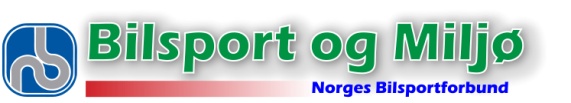 JANEIEr arrangøren kjent med NBFs miljøpolitikkEr arrangøren kjent med NBFs miljøpolitikkForankret i hele organisasjonenTilgjengelig på trykk i lokaler / bane / oppslagHar arrangør utnevnt en miljøansvarligHar arrangør utnevnt en miljøansvarligEgen person med slikt ansvar
Navn:……………………………………………………………………………………………………………………….
Samme person som løpslederSamme person som sikkerhetssjefSamme person som ………………………………………………………………………………………………Er personen kjent med lokale (myndigheter) pålegg/krav(Jfr. Kommunal energi og klimaplan)Har arrangøren egen miljøhåndbok / instrukserHåndbokInstrukser / oppslag / dokumenterHar arrangøren sjekklister for sine arrangementerJa – alle arrangementerJa, men kun på :……………………………………………………………………………………………………Nei. (hvis nei, forklar):Var det rent og ryddig før, under og etter arrangementetPå baneområdet før, under og etter løpetI depot / serviceområder før under og etter løpetPå tribuner / publikumsområder / parkeringsplasser og evt. camp.områderfør under og etter arrangementetHadde arrangøren nødvendige miljøstasjoner(Dette skal fylles ut mtp både baneområdet, depot/serviceområdet og   for publikum)For olje / bensin / kjølevæsker etcFor dekk og gummiresterFor metall, karosserideler, og tekniske delerFor matavfallFor vanlig / øvrig deponiavfallFor papir, papp, embalasjeHar arrangøren egen vaskeplass med slukMed sluk og avvanningssystemTilstrekkelig ressurser for tildekking av arealer utenforRutiner som sikret bruk av mins mulig miljøskadelige kjemikalierVar det nok avfallsdunker, og var de hensiktsmessig plassertVar alle tomme for løpet startetBle de sjekket underveisBlir omfang, behov og plassering tilpasset arrangørens løpende behovHadde arrangøren støymåling på bileneUtført iht regelverket (NBF)Under kjøring på bane / kartleggingI publikumssoner / kartleggingVar lydnivå tilfredsstillendeFor deltagere og arrangørFor tilskuere og tribuneområderFor naboer / omgivelserHar arrangøren rutiner for å sjekke at deltager følger instrukserBefaring / sjekk av deltagereInformasjonsmøter / førermøteTilleggsregler / invitasjonerAndre rutinerBle deltagere og publikum informert om miljøtiltakGjennom dokumentasjon (annonser) / oppslagGjennom programmer / billetterGjennom speakertjenestenPå web / storskjermer